○○都道府県／市区町村の外国人介護職員の雇用に関する相談先一覧○○都道府県／市区町村の外国人介護職員の雇用に関する支援制度※外国人介護職員を対象にした相談や研修の実施、外国人介護職員を雇用する事業所・施設等に対する補助金の支給、介護福祉士養成校に留学する外国人が活用できる奨学金制度（介護福祉士等修学資金貸付制度など）など、外国人介護職員に関する貴自治体の支援策について幅広く掲載制度相談内容相談先電話番号HP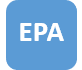 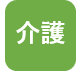 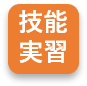 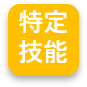 